B.P.Ed./M.P.Ed. ONLINE CET PROCEDUREwww.dhepune.gov.inCET CELL Under Commissioner State CET Cell MumbaiCETs Academic year 2018-2019 .....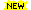 Higher Education CET & CAP 2018-19 IMP LinksB.P.Ed CET Application Form 2018. ORM.P.Ed CET Application Form 2018.Click here for New Registration